ECU Cavalier School of Fencing 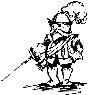 www.cavaliers.com.au                                              PO BOX 815, MT LAWLEY, 6929 BLADEZ MEMBERSHIP FORM (12 yrs and under) 2016 Refer Membership Form for Senior and Junior fencers aged 13 yrs and over. Please complete both PART A and PART B to become a member of ECU Cavalier School of Fencing (Cavs). PART A – Participant’s personal details, club fees and equipment hire choices * Compulsory Please Note.  Club equipment is intended for beginners starting out in fencing and developing into a new weapon.  It is the club’s expectation that you will purchase your own equipment in a timely manner so that the next round of beginners can benefit as you have.  We can advise you in the purchase of your own equipment. PAYMENT can be made electronically by direct deposit/bank transfer: NetBank to ECU Cavalier School of Fencing, Commonwealth Bank of Australia, BSB 066 001  Account  906 506 Please give your surname and the word BLADEZ as reference.  A receipt will be given when payment is received.  ECU Cavalier School of Fencing www.cavaliers.com.au                                              PO BOX 815, MT LAWLEY, 6929   PART B - WESTERN AUSTRALIAN FENCING ASSOCIATION (FencingWA) affiliation and capitation AFFILIATION TO FENCINGWA IS COMPULSORY You will not be covered by insurance or be able to compete at state level if you do not affiliate   It is your responsibility  CAPITATION is required for those intending to enter national competitions during the year.  	FencingWA Affiliation: 	All Fencers 	 compulsory       	FencingWA Capitation: 	if applicable 	 additional cost for national competitors  Go to……       www.fencingwa.com Click the ‘Pay Membership Fees’ tab at the Members section of this web page. You will be redirected to the online registration and payment system.  https://www.registernow.com.au/secure/Register.aspx?E=19244 Fill in all relevant information, making sure all compulsory fields are filled in. Proceed to the payment summary. You have two options; AFFILIATION and CAPITATION: AFFILIATION is compulsory and includes insurance, the right to vote, and the right to participate in all FencingWA competitions and activities subject to meeting the relevant entry conditions. CAPITATION is optional. Required to enter national-level competitions.  Continue on to the fully secured SSL (128 bit) encrypted Credit Card payment page to complete your credit card payment.  FIE Fencing Safety Rules 1. 	Responsibility of Fencers (Reflecting Book 1 – Technical Rules, Chapter 4 – The Fencers Equipment) All fencers are responsible for arming, equipping and clothing themselves according to the FIE Rules and fence at their own risk.  Fencing can be dangerous.  The safety measures and the methods of control laid down in the present FIE Rules are designed to supplement the fencers’ safety but cannot guarantee it.  The rules are therefore not intended to be an assumption of responsibility or duty of care at law by either the FIE, AFF, WAFA, affiliated Clubs or associated organisations, or of those who may negligently cause an accident.  	2. 	Control of equipment (Reflecting Book 3 – Material Rules, Part 1 – Fencers’ Weapons & Equipment, Chapter 3 – 2. Checking of Equipment) The fencers are responsible for their equipment (including weapons and clothes) at the moment when they present themselves on the piste.  In particular blades, masks and clothing must all conform to the specifications of the FIE.  The forms of control and specifications laid down by the FIE and FIE Rules are only intended to help organisers who must apply the Rules and fencers who must always respect the Rules.  The Rules are therefore not intended to be an assumption of responsibility or duty of care at law by either the FIE, AFF, WAFA, affiliated Clubs or associated organisations, or of those who may negligently cause an accident, for any injury or damage however caused. I agree to fulfill the requirements of affiliation and /or capitation with FencingWA and abide by the FIE Fencing Safety Rules and the Rules of ECU Cavalier School of Fencing. NAME OF PARENT/GUARDIAN:   _______________________________________________ SIGNATURE: ________________________________________________________________   DATE: ________________  	 	                             Parent or guardian to sign Please return this form after completing the affiliation and/or capitation requirements to:   Registrar at ECU Cavalier School of Fencing; or email to secretary@cavaliers.com.au; or PO BOX 815, MT LAWLEY, 6929 Ensure all personal details are completed. Indicate Club Fees due. Choose equipment hire options if required. Attach copy of Register Now receipt or provide details below  AFFILIATION – compulsory 	[    ] Invoice No. _ _ _ _ _ _ _ _ _   	Capitation – if applicable 	 	[    ] Invoice No. _ _ _ _ _ _ _ _ _  	Read Safety Rules and sign agreement.  Electronic payment of membership fees.  Direct Debit to ECU Cavalier School of Fencing, Commonwealth Bank of Australia BSB 066 001  Account  906 506  * Full Name                                 * Street Address                                 * Suburb                                 Postcode * Mobile                                 Home Phone * Date of Birth                                 * Parent Email * Parent/Guardian Contact Name * Emergency Contact Phone Medical Advice  Club Fees 2016: 	Jnr 12/under in full due 31st March  	 	$270   	  $____________ Divided into Installments – 1st installment due 31st March 2016 	 	$90 	  $____________ (See Registrar for 2nd installment due 31st May 2016 	 	 	$90 	  $____________ Pro-rata payments) 3rd installment due 31st July 2016 	 	 	$90 	 Discount available at the discretion of the Committee when paid in full by 31st March 2016    $____________  	 	 	2nd family member receives $50 discount – see registrar 	 $____________  	 	 	3rd family member receives $100 discount – see registrar 	 Equipment Hire:  	 $____________ Equipment for hire                 Jnr clothing/weapon set 	  	 	$  55 per year  $____________ remains the property 	Mask 	 	 	  	 	$    5 per year  $____________ of ECU Cavalier 	 	Jacket/Plastron/protector  	 	 	$  10 per year  $____________ School of Fencing and 	Lame  	 	 	  	 	$  15 per year  $____________ is not to be taken away 	Weapon   	  	 	 	$  15 per year  $____________ from the club.  For use at  	Glove  	 	 	 	 	$    5 per year  $____________ training only. 	 	Body Wire  	 	 	 	$    5 per year For equipment to use at  	  $____________ competitions please see 	I have all my own equipment to train in  	FOIL   EPEE  SABRE  	 	 a committee member. 	I TRAIN in the following weapons  	 	FOIL   EPEE   SABRE  	  	 	 	Total 	 	 	 	 	 	 	 	$____________ competitions please see 	I have all my own equipment to train in  	FOIL   EPEE  SABRE  	 	 a committee member. 	I TRAIN in the following weapons  	 	FOIL   EPEE   SABRE  	  	 	 	Total 	 	 	 	 	 	 	 	$____________ competitions please see 	I have all my own equipment to train in  	FOIL   EPEE  SABRE  	 	 a committee member. 	I TRAIN in the following weapons  	 	FOIL   EPEE   SABRE  	  	 	 	Total 	 	 	 	 	 	 	 	$____________ By registering my child for Bladez I agree that:  An adult guardian will be present at all Bladez sessions attended by my child.  I understand that if my child is not wearing appropriate and safe clothing for fencing, he or she will not be permitted to participate in blade work.  I understand that any child arriving 15 minutes or more after the start time of 1pm will not be permitted to join that week's Bladez session. 